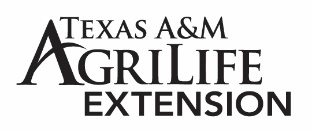 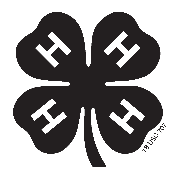    Cindy VanDevender Memorial Scholarship2024 Cindy VanDevender Memorial ScholarshipThe number of scholarships awarded this year will be dependent on the number of Seniors active on the Jasper County 4-H Council. The scholarships will be given on a tier basis in the following increments. Tier 1: $1,000 Scholarship
Tier 2: $750 Scholarship
Tier 3: $500 Scholarship
Application Packet Deadline: March 18, 2024The Jasper County 4-H Council recognizes the need to support our 4-H members and has decided to offer graduating seniors the opportunity to apply for the Cindy Vandevender Memorial Scholarship. 
The criterion for the scholarship is below: Be an active and approved member in a Jasper County 4-H club. Enrollment verification will be checked. Have served on the Jasper County Council for at least one year. Be scheduled to graduate from a Texas High School (public, private, or home) during the 2023-2024 school year. Have made formal application to enroll with intent to attend an accredited Texas College, University, Technical School, or Trade School of the year scholarship is awarded. Have been accepted into a Texas College, University, Technical School, or Trade School by the time of application. Once an application is submitted no portion or information can be updated, revised, and/or corrected. 2024 Cindy VanDevender Memorial ScholarshipQuestionnaire2024 Scholarship Application Application Deadline is Monday, March 18, 2024 and must be turned into the Extension Office at 271 E. Lamar St. Suite 101 by this date. Name: __________________________________________________________Your 4-H Club: ___________________________________________________Student’s Mailing Address: __________________________________________City: _________________________ Zip: _______________Student’s Email Address: ____________________________________________Phone Number: ____________________________________________________What college or vocational school are you planning to attend? _________________________________________________________________Have you been accepted to this college or vocational school?        YES         NO(Scholarship funding will be sent to the registrar’s office of your college/school.)Essay Requirement: In an essay, please address the following: How were you involved in 4-H?What was your involvement in the Jasper County 4-H Council?How has 4-H impacted your life?How has 4-H influenced you in your life experiences?What was your favorite 4-H experience/memory?What activities, shows, and competitions did you participate in during your 4-H career?How do you feel 4-H has helped you seek to help others in your community?What community service activities have you done over your 4-H career?What leadership roles have you held in your 4-H career?COMPLETING THE APPLICATION PACKET: Deliver the application packet to the Extension office NO LATER THAN Monday, March 18, 2024, 4:30pm. The application packet must include: Completed Student QuestionnaireThe required essay ORMail the application packet to: (MUST BE POSTMARKED BY March 14, 2024)Caitlin Gallegos, Jasper County Ag Agent, 271 E. Lamar St. Suite 101 Jasper, TX 75951Scholarship recipients will be notified in May. 